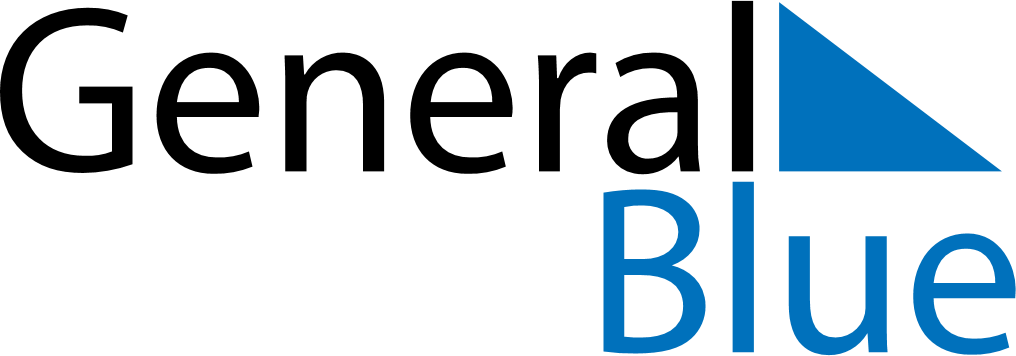 June 2024June 2024June 2024June 2024June 2024June 2024June 2024Dala, Lunda Sul, AngolaDala, Lunda Sul, AngolaDala, Lunda Sul, AngolaDala, Lunda Sul, AngolaDala, Lunda Sul, AngolaDala, Lunda Sul, AngolaDala, Lunda Sul, AngolaSundayMondayMondayTuesdayWednesdayThursdayFridaySaturday1Sunrise: 5:51 AMSunset: 5:22 PMDaylight: 11 hours and 31 minutes.23345678Sunrise: 5:51 AMSunset: 5:22 PMDaylight: 11 hours and 30 minutes.Sunrise: 5:52 AMSunset: 5:22 PMDaylight: 11 hours and 30 minutes.Sunrise: 5:52 AMSunset: 5:22 PMDaylight: 11 hours and 30 minutes.Sunrise: 5:52 AMSunset: 5:22 PMDaylight: 11 hours and 30 minutes.Sunrise: 5:52 AMSunset: 5:22 PMDaylight: 11 hours and 30 minutes.Sunrise: 5:52 AMSunset: 5:22 PMDaylight: 11 hours and 29 minutes.Sunrise: 5:53 AMSunset: 5:22 PMDaylight: 11 hours and 29 minutes.Sunrise: 5:53 AMSunset: 5:23 PMDaylight: 11 hours and 29 minutes.910101112131415Sunrise: 5:53 AMSunset: 5:23 PMDaylight: 11 hours and 29 minutes.Sunrise: 5:53 AMSunset: 5:23 PMDaylight: 11 hours and 29 minutes.Sunrise: 5:53 AMSunset: 5:23 PMDaylight: 11 hours and 29 minutes.Sunrise: 5:54 AMSunset: 5:23 PMDaylight: 11 hours and 29 minutes.Sunrise: 5:54 AMSunset: 5:23 PMDaylight: 11 hours and 29 minutes.Sunrise: 5:54 AMSunset: 5:23 PMDaylight: 11 hours and 29 minutes.Sunrise: 5:55 AMSunset: 5:23 PMDaylight: 11 hours and 28 minutes.Sunrise: 5:55 AMSunset: 5:24 PMDaylight: 11 hours and 28 minutes.1617171819202122Sunrise: 5:55 AMSunset: 5:24 PMDaylight: 11 hours and 28 minutes.Sunrise: 5:55 AMSunset: 5:24 PMDaylight: 11 hours and 28 minutes.Sunrise: 5:55 AMSunset: 5:24 PMDaylight: 11 hours and 28 minutes.Sunrise: 5:56 AMSunset: 5:24 PMDaylight: 11 hours and 28 minutes.Sunrise: 5:56 AMSunset: 5:24 PMDaylight: 11 hours and 28 minutes.Sunrise: 5:56 AMSunset: 5:25 PMDaylight: 11 hours and 28 minutes.Sunrise: 5:56 AMSunset: 5:25 PMDaylight: 11 hours and 28 minutes.Sunrise: 5:56 AMSunset: 5:25 PMDaylight: 11 hours and 28 minutes.2324242526272829Sunrise: 5:57 AMSunset: 5:25 PMDaylight: 11 hours and 28 minutes.Sunrise: 5:57 AMSunset: 5:26 PMDaylight: 11 hours and 28 minutes.Sunrise: 5:57 AMSunset: 5:26 PMDaylight: 11 hours and 28 minutes.Sunrise: 5:57 AMSunset: 5:26 PMDaylight: 11 hours and 28 minutes.Sunrise: 5:57 AMSunset: 5:26 PMDaylight: 11 hours and 28 minutes.Sunrise: 5:57 AMSunset: 5:26 PMDaylight: 11 hours and 28 minutes.Sunrise: 5:58 AMSunset: 5:26 PMDaylight: 11 hours and 28 minutes.Sunrise: 5:58 AMSunset: 5:27 PMDaylight: 11 hours and 29 minutes.30Sunrise: 5:58 AMSunset: 5:27 PMDaylight: 11 hours and 29 minutes.